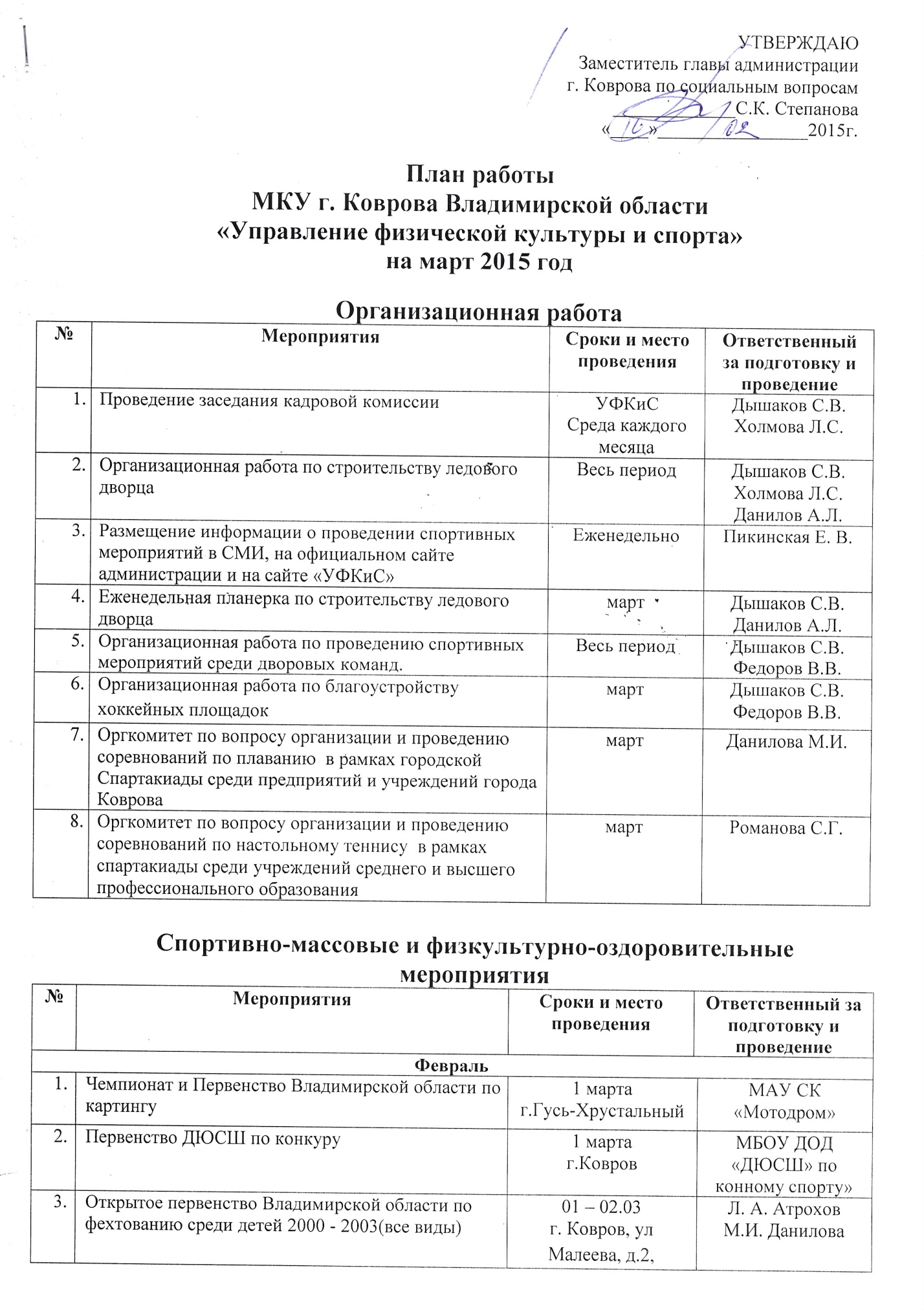 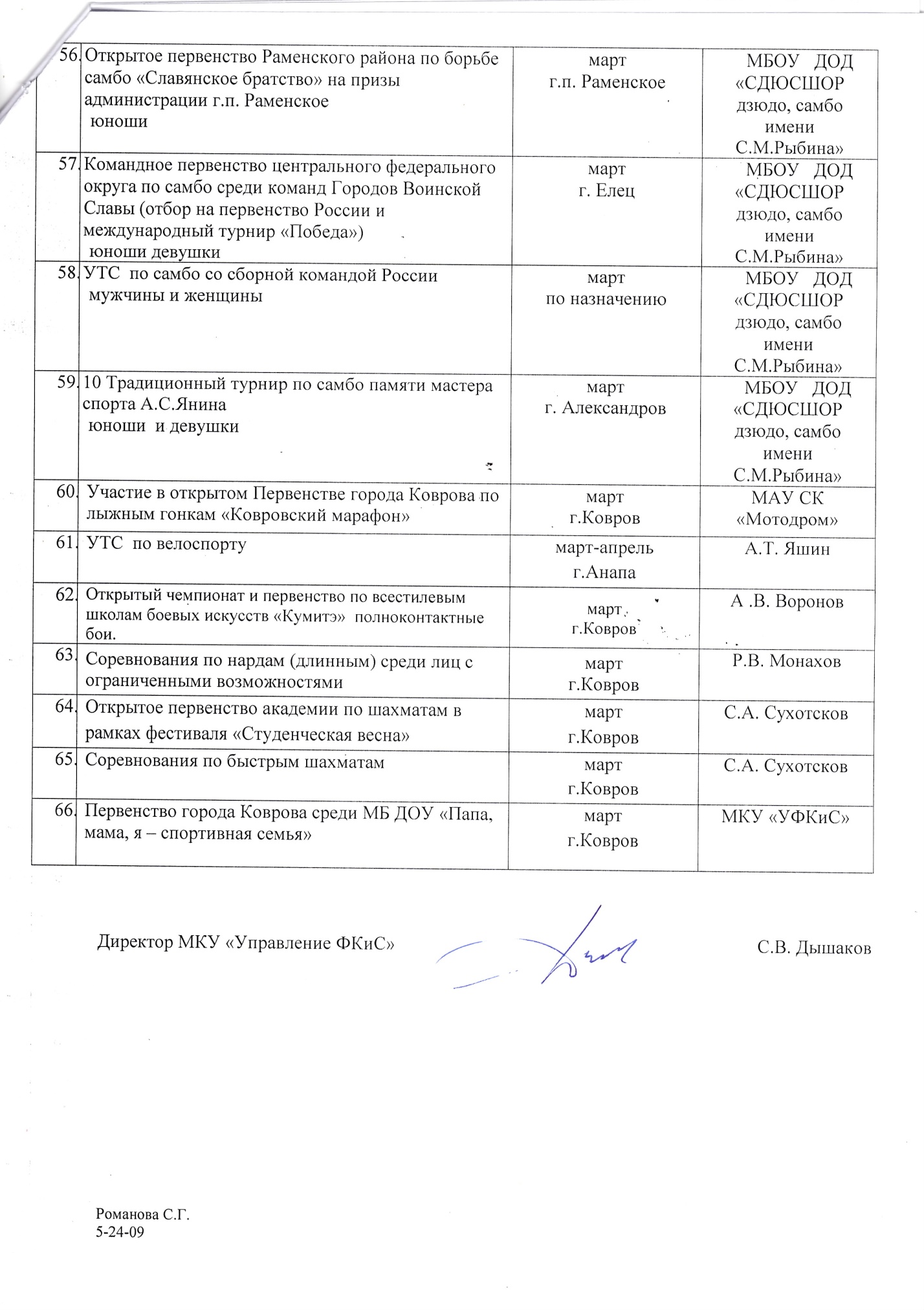 3Открытое первенство Владимирской области по фехтованию среди детей 2000 - 2003(все виды)01 – 02.03г. Ковров, ул Малеева, д.2, «КТК»..г.  Владимир, ул. Мира, 8, ДДюТ.Л. А. АтроховМ.И. Данилова4Первенство России (юноши и девушки) по полиатлону (зимнее троеборье)03-07 мартаг.СасовоМБУ «СК «Вымпел»5Первенство России по дзюдоюниоры, юниорки до 21 года4-5 мартаг. ИжевскМБОУ   ДОД«СДЮСШОР дзюдо, самбо имени С.М.Рыбина»6Всероссийский традиционный турнир по дзюдо памяти героя России И.И.Голубевамужчины , женщины6-8 мартаг. ВладимирМБОУ   ДОД«СДЮСШОР дзюдо, самбо имени С.М.Рыбина»7Турнир городов России по спортивной гимнастике, г. Старая Русса26 февраля-02 мартаМБОУ ДОД «ДЮСШ»8Первенство России (юниоры,юниорки) 18-20(лайт) по джиу-джитсу  05-07мартаг.МедыньМБУ «СК «Вымпел»9Чемпионат России (командный, личный) по самбомужчины, женщины5-10 мартаг. Санкт-ПетербургМБОУ   ДОД«СДЮСШОР дзюдо, самбо имени С.М.Рыбина»10Первенство СДЮСШОР  по плаванию, среди групп НП07 мартаг.КовровМАОУ ДОД «СДЮСШОР по плаванию»11Первенство г.Коврова по «Свободной пирамиде» среди юношей, девушек  до  16 лет07 мартаг. Ковров, «Империя»В.В. СычевМ.И. Данилова12Первенство г.Коврова по «Свободной пирамиде» среди юношей, девушек  до  16 лет07 мартаг. Ковров, «Империя»В.В. СычевМ.И. Данилова13Чемпионат г.Коврова по теннису среди женщин7-8 мартаг.КовровМБУ «СК «Вымпел»141 лига Чемпионата России – Чемпионата ЦФО по волейболу 2015 г. (финальные игры за 9-13 места)10-15 мартаг. КовровМАУ «СК Молодежный»15Кубок России по плаванию 1 этап   50м муж.,жен.2002 и старше10-13 мартаг.ОбнинскМАОУ ДОД «СДЮСШОР по плаванию»16Кубок Мира по полиатлону (зимнее троеборье)11-15 мартаг.СасовоМБУ «СК «Вымпел»17Первенство России (юниоры,юниорки) 18-20(лайт) по джиу-джитсу (командный)11 мартаг.МедыньМБУ «СК «Вымпел»18Чемпионат России по пауэрлифтингу (жим лёжа)10-16 мартаг.КостромаМБУ «СК «Вымпел»19Чемпионат ЦФО по пулевой стрельбе 12-15 марта г. ИвановоВ.М. Иванов20Первенство ДСО по дзюдоюниоры, юниорки до 23 лет13-16 мартапо назначениюМБОУ   ДОД«СДЮСШОР дзюдо, самбо имени С.М.Рыбина»21Участие в первенстве Владимирской области по «Свободной пирамиде» среди юношей, девушек до 16 лет14-15 мартаг. Владимир В.В. СычевМ.И. Данилова22Чемпиона г. Коврова «Динамичная пирамида» среди мужчин и женщин14-15 мартаг. Ковров, «Империя»В.В. СычевМ.И. Данилова2322-й традиционный турнир  городов России по самбо памяти В. Ковановаюноши, девушки14-15 мартаг. КовровМБОУ   ДОД«СДЮСШОР дзюдо, самбо имени С.М.Рыбина»24Чемпионат Владимирской области по волейболу 2014 – 2015 гг. среди  мужских команд первой группы (финальные игры за 1-4 места спаренные)21-22 мартаМАУ «СК Молодежный»25Соревнования по настольному теннису Топ-20 15.03.2015г.КовровК.А. Покаржевский26Первенство СДЮСШОР  по плаванию, среди групп  УТ21 мартаг.КовровМАОУ ДОД «СДЮСШОР по плаванию»27Первенство области по волейболу (1998-1999г.р.), г. Владимир22 мартаМБОУ ДОД «ДЮСШ»28Всероссийский турнир по самбоюноши и девушки 1997-98 г.р.20-22 мартаг. ТоржокТверская областьМБОУ   ДОД«СДЮСШОР дзюдо, самбо имени С.М.Рыбина»29Участие в Чемпионате Владимирской области по «Динамичной пирамиде» среди мужчин, женщин21-22 мартаг. ВладимирВ.В. СычевМ.И. Данилова30Первенство ЦФО по тхэквондо21-22 марта г.КостромаД.В. Храмов31Всероссийский турнир по самбо памяти Генриха Шульцамужчины21-24 мартаг. МоскваМБОУ   ДОД«СДЮСШОР дзюдо, самбо имени С.М.Рыбина»32Командное первенство Владимирской области на призы клуба "Белая ладья" (г.Ковров) 23-26 мартг.КовровС.А. Сухотсков33Первенство России по рукопашному бою среди юношей и девушек (14-17 лет)24-31 мартаг.КемеровоМБУ «СК «Вымпел»34Матчевая встреча городов России по плаванию «Олимпийские горизонты» 25-28 мартаг.Н.НовгородМАОУ ДОД «СДЮСШОР по плаванию»35Участие в Первенстве России по «Свободной пирамиде» среди юниоров 16-18 лет25-28 мартаг. ВладимирВ.В. СычевМ.И. Данилова36Всероссийские соревнования по спортивному ориентированию «Памяти Пастухова» среди команд учреждений дополнительного образования детей. Личные соревнования. (МЖ-12, 14, 16, 18, 20, Э)26-30 мартапо назначениюМАУ «СК Молодежный»37Кубок мира по самбо «Мемориал Анатолия Харлампиева»мужчины, женщины, мужчины б/с,командное26-30 мартаг. МоскваМБОУ   ДОД«СДЮСШОР дзюдо, самбо имени С.М.Рыбина»38XIII Межрегиональный  турнир «Владимиро-Суздальская Русь» памяти В. Мошталёва, среди детей 2001 г.р. (шпага)27 – 31 мартаг.КовровЛ. А. АтроховМ.И. Данилова 39Чемпионат области по пауэрлифтингу с ПОДА28 мартаг.КовровМБУ «СК «Вымпел»40Первенство России по дзюдодо 23 х лет29марта -02 апреляг.ТюменьМБОУ   ДОД«СДЮСШОР дзюдо, самбо имени С.М.Рыбина»4122-е личное первенство г. Коврова по настольному теннису среди юношей и девушек .р. и моложе29.03.2015гг.КовровК.А. Покаржевский42Кубок города Коврова по мини-футболу, г . Ковровмарт, по назначениюМБОУ ДОД «ДЮСШ»43Соревнования по баскетболу в рамках городской спартакиады среди общеобразовательных учреждений  (для учащихся 5-9 классов), март г. КовровМБОУ ДОД «ДЮСШ»44Молодежный кубок по волейболу, посвященный Международному женскому дню 8 марта, март, г. ВладимирМБОУ ДОД «ДЮСШ»45Первенство МБУ «СК «Вымпел» по л/атлетике, посвящ. Международному женскому дню мартг.КовровМБУ «СК «Вымпел»46Открытый Чемпионат и Первенство г.Коврова по т/атлетикемартг.КовровМБУ «СК «Вымпел»47Закрытый любительский турнир по теннису среди мужчинмартг.КовровМБУ «СК «Вымпел»48Первенство Владимирской области по плаванию среди учащихся школ (1997-2005 г.р.)март г. ВладимирМАУ «СК Молодежный»49Матчевая встреча городов Центра России по плаванию (1997-2005 г.р.)март г. МуромМАУ «СК Молодежный»50Зимнее Первенство Владимирской области по легкой атлетике «Шиповка юных»мартг.Гусь-ХрустальныйМБУ «СК «Вымпел»51Матчевая встреча по лёгкой атлетике памяти ЗТР  А.Тихомировамартг.ИвановоМБУ «СК «Вымпел»52Турнир по боксу памяти Лёвушкинамартг.МуромМБУ «СК «Вымпел»53Межрегиональный турнир городов России по художественной гимнастике «Муромские встречи» март г.МуромМАОУ ДОД «СДЮСШОР по плаванию»54Открытый юношеский турнир по дзюдо Павлово-Посадского района среди городов Подмосковьяюноши и девушкимартг.Павловский посад (Московская обл.)МБОУ   ДОД«СДЮСШОР дзюдо, самбо имени С.М.Рыбина»55Открытое первенство округа Муром по дзюдоюноши, девушкимартг.МуромМБОУ   ДОД«СДЮСШОР дзюдо, самбо имени С.М.Рыбина»